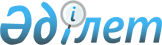 О внесении изменений в некоторые приказы Министра сельского хозяйства Республики КазахстанПриказ Министра сельского хозяйства Республики Казахстан от 26 апреля 2023 года № 158. Зарегистрирован в Министерстве юстиции Республики Казахстан 3 мая 2023 года № 32420
      Примечание ИЗПИ!      Порядок введения в действие см. п. 4.
      ПРИКАЗЫВАЮ:
      1. Утвердить прилагаемый перечень некоторых приказов Министра сельского хозяйства Республики Казахстан, в которые вносятся изменения.
      2. Комитету ветеринарного контроля и надзора Министерства сельского хозяйства Республики Казахстан в установленном законодательством порядке обеспечить:
      1) государственную регистрацию настоящего приказа в Министерстве юстиции Республики Казахстан;
      2) размещение настоящего приказа на интернет-ресурсе Министерства сельского хозяйства Республики Казахстан после его официального опубликования;
      3) направление настоящего приказа в местные исполнительные органы областей, городов Астаны, Алматы и Шымкента, территориальные инспекции областей, городов Астаны, Алматы и Шымкента Комитета ветеринарного контроля и надзора Министерства сельского хозяйства Республики Казахстан после его официального опубликования.
      3. Контроль за исполнением настоящего приказа возложить на курирующего вице-министра сельского хозяйства Республики Казахстан.
      4. Настоящий приказ вводится в действие по истечении шестидесяти календарных дней после дня его первого официального опубликования.
      "СОГЛАСОВАН"Министерство здравоохраненияРеспублики Казахстан
      "СОГЛАСОВАН"Министерство финансовРеспублики Казахстан
      "СОГЛАСОВАН"Министерство торговли и интеграцииРеспублики Казахстан
      "СОГЛАСОВАН"Министерство национальной экономикиРеспублики Казахстан
      "СОГЛАСОВАН"Министерство цифрового развития, инновацийи аэрокосмической промышленностиРеспублики Казахстан Перечень некоторых приказов Министра сельского хозяйства Республики Казахстан, в которые вносятся изменения
      1. В приказе Министра сельского хозяйства Республики Казахстан от 30 января 2015 года № 7-1/69 "Об утверждении квалификационных требований, предъявляемых к деятельности в области ветеринарии, и перечня документов, подтверждающих соответствие им" (зарегистрирован в Реестре государственной регистрации нормативных правовых актов № 10898):
      преамбулу изложить в следующей редакции:
      "В соответствии с подпунктом 1-1) пункта 1 статьи 12 Закона Республики Казахстан "О разрешениях и уведомлениях" ПРИКАЗЫВАЮ:";
      приложение 1 изложить в новой редакции согласно приложению 1 к настоящему Перечню некоторых приказов Министра сельского хозяйства Республики Казахстан, в которые вносятся изменения (далее – Перечень).
      2. В приказе Министра сельского хозяйства Республики Казахстан от 29 июня 2015 года № 7-1/587 "Об утверждении Ветеринарных (ветеринарно-санитарных) правил" (зарегистрирован в Реестре государственной регистрации нормативных правовых актов № 11940):
      в Ветеринарных (ветеринарно-санитарных) правилах, утвержденных указанным приказом:
      пункт 24 исключить.
      3. В приказе Министра сельского хозяйства Республики Казахстан от 18 сентября 2015 года № 7-1/832 "Об утверждении ветеринарных (ветеринарно-санитарных) требований к объектам производства, осуществляющим заготовку (убой животных), хранение, переработку и реализацию продукции и сырья животного происхождения" (зарегистрирован в Реестре государственной регистрации нормативных правовых актов № 12208):
      в ветеринарных (ветеринарно-санитарных) требованиях к объектам производства, осуществляющим заготовку (убой животных), хранение, переработку и реализацию продукции и сырья животного происхождения, утвержденных указанным приказом;
      пункт 7 изложить в следующей редакции:
      "7. Подъездные пути, проезжие дороги и пешеходные дорожки, погрузочно-разгрузочные площадки и проходы должны иметь твердое водонепроницаемое, легкодоступное для мойки и дезинфекции покрытие с хорошим водостоком атмосферных, талых и смывных вод в канализацию, либо септик, либо собственные системы очистных сооружений.";
      пункт 10 изложить в следующей редакции:
      "10. При въезде (выезде) на территорию (с территории) объекта производства обеспечивается дезинфекция въезжающего и выезжающего транспорта при любых погодных условиях.
      В местах входа (выхода) персонала объекта производства предусматривается санитарный пропускник с дезинфицирующим ковриком. Объектом производства осуществляется самоконтроль за своевременностью заправки дезинфицирующих барьеров, ковриков дезинфицирующими средствами, зарегистрированными в Республике Казахстан и/или государствах-членах Евразийского экономического союза.";
      пункт 95 изложить в следующей редакции:
      "95. Капитальные здания объектов оборудуются централизованными системами холодного и горячего водоснабжения, водоотведения. Питьевая вода используется в соответствии с требованиями качества и безопасности, предъявляемыми к питьевой воде, установленных Санитарными правилами "Санитарно-эпидемиологические требования к водоисточникам, местам водозабора для хозяйственно-питьевых целей, хозяйственно-питьевому водоснабжению и местам культурно-бытового водопользования и безопасности водных объектов", утвержденными приказом Министра здравоохранения Республики Казахстан от 20 февраля 2023 года № 26 (зарегистрирован в Реестре государственной регистрации нормативных правовых актов № 31934). При отсутствии централизованного водоснабжения допускается использование воды из местных источников. Допускается использование для хозяйственно-питьевых нужд привозной воды.
      При отсутствии централизованного горячего водоснабжения в моечных помещениях объекта устанавливают водонагреватели. При отсутствии системы канализации для сбора сточных вод допускается устройство водонепроницаемых выгребных ям с крышкой. Яма очищается по мере накопления.";
      пункт 112 изложить в следующей редакции:
      "112 В торговой зоне отводятся торговые места. В местах торговли продовольственными товарами допускается продажа сопутствующих непродовольственных товаров, и оказание услуг общественного питания в соответствии с Правилами внутренней торговли, утвержденными приказом исполняющего обязанности Министра национальной экономики Республики Казахстан от 27 марта 2015 года № 264 (зарегистрирован в Реестре государственной регистрации нормативных правовых актов за № 11148).
      Реализация пищевой продукции проводится на специально выделенных местах.".
      4. В приказе Министра сельского хозяйства Республики Казахстан от 2 октября 2020 года № 302 "Об утверждении Правил выдачи лицензии для занятия деятельностью в сфере ветеринарии" (зарегистрирован в Реестре государственной регистрации нормативных правовых актов № 21364):
      в Правилах выдачи лицензии для занятия деятельностью в сфере ветеринарии, утвержденных указанным приказом:
      приложение 3 к Перечню основных требований к оказанию государственной услуги "Выдача лицензии для занятия деятельностью в сфере ветеринарии" изложить в новой редакции согласно приложению 2 к настоящему Перечню. Квалификационные требования и перечень документов, подтверждающих соответствие им, для осуществления деятельности в области ветеринарии по производству препаратов ветеринарного назначения
      Примечание:* оттиски поверительного клейма на средствах измерений – для средств измерений, применяемых в сфере осуществления государственного метрологического надзора согласно Закону; ** средства, не внесенные в реестр государственной системы обеспечения единства измерений Республики Казахстан, проходят калибровку в лабораториях, аккредитованных в соответствии с Законом Республики Казахстан "Об аккредитации в области оценки соответствия". Форма сведений, содержащих информацию для осуществления деятельности в области ветеринарии по производству препаратов ветеринарного назначения
      1. Сведения о ветеринарно-санитарном заключении о соответствии ветеринарнымтребованиям и нормативам набора технологического оборудования, выданномгосударственным ветеринарно-санитарным инспектором соответствующейадминистративно-территориальной единицы:номер и дата выдачи ветеринарно-санитарного заключения____________________________________________________________________________________________________________________________________________идентификационный номер______________________________________________________________________
      2. Наличие технологического, измерительного и испытательного оборудованиядля производства препаратов ветеринарного назначения в соответствиис техническими условиями на производимый ветеринарный препарат, наличиеаккредитованной испытательной лаборатории, оснащенной приборамии оборудованием, либо договора о выполнении испытательных работ (услуг)с организациями, имеющими указанные лаборатории, для осуществления контролякачества производимых ветеринарных препаратов (средства измерений, внесенныев реестр государственной системы обеспечения единства измерений РеспубликиКазахстан по результатам испытаний с целью утверждения типа или метрологическойаттестации средств измерений, приборы контроля, вспомогательные материалы иоборудование, заверенные подписью услугополучателя, сертификаты о поверкеи (или) оттиски поверительного клейма на средствах измерений* и/или сертификатыо калибровке средств измерений** в соответствии с Законом Республики Казахстан"Об обеспечении единства измерений" (далее – Закон), а также аттестат аккредитациииспытательной лаборатории, либо договор с аккредитованной испытательной лабораторией):1) средства измерений, внесенные в реестр государственной системы обеспеченияединства измерений Республики Казахстан по результатам испытаний с цельюутверждения типа или метрологической аттестации средств измерений:документ, подтверждающий право собственности или документ, подтверждающийзаконные права __________________________________________________________________________________________________________________________________наименование и краткая характеристика средств измерений________________________________________________________________________________________________________________________________________________________________________________________________________________________назначение средств измерений________________________________________________________________________________________________________________________________________________год выпуска и страна-производитель ________________________________________заводской номер и дата инвентаризации _____________________________________номер технического паспорта ______________________________________________2) сведения из эксплуатационных паспортов заводов-изготовителей на приборыконтроля, вспомогательные материалы, оборудование, заверенные подписьюуслугополучателя:наименование и краткая характеристика приборов контроля, вспомогательныхматериалов и оборудования ____________________________________________________________________________________________________________________номер паспорта ________________________________________________________дата выдачи паспорта ___________________________________________________орган, выдавший паспорт ________________________________________________назначение оборудования ________________________________________________3) сертификаты о поверке и (или) оттиски поверительного клейма на средствахизмерений* и/или сертификаты о калибровке средств измерений**:номера сертификатов ____________________________________________________дата выдачи ____________________________________________________________орган, выдавший сертификаты ____________________________________________срок действия сертификатов с _________________ до _________________________Примечание:* оттиски поверительного клейма на средствах измерений – для средств измерений,применяемых в сфере осуществления государственного метрологического надзорасогласно Закону;** средства, не внесенные в реестр государственной системы обеспечения единстваизмерений Республики Казахстан, проходят калибровку в лабораториях,аккредитованных в соответствии с Законом Республики Казахстан "Об аккредитациив области оценки соответствия".4) аттестат аккредитации испытательной лаборатории, либо сведения о заключенныхдоговорах с аккредитованной лабораторией:номер аттестата аккредитации испытательной лаборатории _____________________дата выдачи _____________________________________________________________орган, выдавший аттестат аккредитации _____________________________________срок действия документа с _______________________ до ______________________номер договора с аккредитованной лабораторией _____________________________________________________________________________________________________дата заключения договора _________________________________________________срок действия договора с ______________________ до _________________________
      3. Для юридических лиц: наличие квалифицированного состава руководителейи специалистов: в подразделениях непосредственно занятых производствомветеринарных препаратов и производственного контроля специалистов(не менее одного ветеринарного врача или фельдшера), имеющих высшее и (или)послевузовское образование по специальностям "ветеринарная медицина","ветеринарная санитария" и(или) техническое и профессиональное образование(колледж) по специальности "ветеринария"; специалистов с высшим или среднимбиотехнологическим, химическим или биологическим образованиемв подразделениях непосредственно занятых производством ветеринарных препаратови производственного контроля; стажа работы по специальности не менее двух лету руководителей подразделений непосредственно занятых на производствеветеринарных препаратов и/или у работника подразделения производственногоконтроля, специализации или усовершенствования и других видов повышения,квалификации за последние 5 лет. Для физических лиц: наличие высшего и (или) послевузовского образованияпо специальностям "ветеринарная медицина", "ветеринарная санитария" и (или)технического и профессионального образования (колледж) по специальности"ветеринария", стажа работы по специальности не менее двух лет, специализацииили усовершенствования и других видов повышения квалификации за последние 5 лет:1) сведения о квалифицированном составе технических руководителей и специалистов:наименование высшего учебного заведения _______________________________специальность и квалификация __________________________________________номер диплома о высшем/среднем образовании по профилю лицензируемого видадеятельности __________________________________________________________дата выдачи диплома ___________________________________________________2) сведения о прохождении специализации/повышения квалификации:наименование учреждения, где проводилась специализации/повышение квалификации______________________________________________________________________дисциплина ___________________________________________________________номер сертификата _____________________________________________________дата выдачи сертификата ________________________________________________ Форма сведений, содержащих информацию для осуществления деятельности
в области ветеринарии по производству препаратов ветеринарного назначения
      1. Сведения о ветеринарно-санитарном заключении о соответствии ветеринарнымтребованиям и нормативам набора технологического оборудования, выданномгосударственным ветеринарно-санитарным инспектором соответствующейадминистративно-территориальной единицы:номер и дата выдачи ветеринарно-санитарного заключения _________________________________________________________________________________________идентификационный номер ______________________________________________
      2. Наличие технологического, измерительного и испытательного оборудования дляпроизводства препаратов ветеринарного назначения в соответствии с техническимиусловиями на производимый ветеринарный препарат, наличие аккредитованнойиспытательной лаборатории, оснащенной приборами и оборудованием, либо договорао выполнении испытательных работ (услуг) с организациями, имеющими указанныелаборатории, для осуществления контроля качества производимых ветеринарныхпрепаратов (средства измерений, внесенные в реестр государственной системыобеспечения единства измерений Республики Казахстан по результатам испытанийс целью утверждения типа или метрологической аттестации средств измерений,приборы контроля, вспомогательные материалы и оборудование, заверенныеподписью услугополучателя, сертификаты о поверке и (или) оттиски поверительногоклейма на средствах измерений* и/или сертификаты о калибровке средствизмерений** в соответствии с Законом Республики Казахстан "Об обеспеченииединства измерений" (далее – Закон), а также аттестат аккредитации испытательнойлаборатории, либо договор с аккредитованной испытательной лабораторией):1) средства измерений, внесенные в реестр государственной системы обеспеченияединства измерений Республики Казахстан по результатам испытаний с цельюутверждения типа или метрологической аттестации средств измерений:документ, подтверждающий право собственности или документ, подтверждающийзаконные права ________________________________________________________________________________________________________________________________наименование и краткая характеристика средств измерений_____________________________________________________________________________________________________________________________________________________________________________________________________________________назначение средств измерений __________________________________________________________________________________________________________________________________________________________________________________________год выпуска и страна-производитель _______________________________________заводской номер и дата инвентаризации ____________________________________номер технического паспорта _____________________________________________2) сведения из эксплуатационных паспортов заводов-изготовителей на приборыконтроля, вспомогательные материалы, оборудование, заверенные подписьюуслугополучателя:наименование и краткая характеристика приборов контроля, вспомогательныхматериалов и оборудования ____________________________________________________________________________________________________________________номер паспорта ________________________________________________________дата выдачи паспорта ___________________________________________________орган, выдавший паспорт ________________________________________________назначение оборудования ________________________________________________3) сертификаты о поверке и (или) оттиски поверительного клейма на средствахизмерений* и/или сертификаты о калибровке средств измерений**:номера сертификатов ____________________________________________________дата выдачи ____________________________________________________________орган, выдавший сертификаты ____________________________________________срок действия сертификатов с _____________________ до _____________________Примечание:* оттиски поверительного клейма на средствах измерений – для средств измерений,применяемых в сфере осуществления государственного метрологического надзорасогласно Закону;** средства, не внесенные в реестр государственной системы обеспечения единстваизмерений Республики Казахстан, проходят калибровку в лабораториях,аккредитованных в соответствии с Законом Республики Казахстан "Об аккредитациив области оценки соответствия".4) аттестат аккредитации испытательной лаборатории, либо сведения о заключенныхдоговорах с аккредитованной лабораторией:номер аттестата аккредитации испытательной лаборатории ______________________дата выдачи ______________________________________________________________орган, выдавший аттестат аккредитации ______________________________________срок действия документа с ______________________ до _________________________номер договора с аккредитованной лабораторией _________________________________________________________________________________________________________дата заключения договора ___________________________________________________срок действия договора с ________________________ до _________________________
      3. Для юридических лиц: наличие квалифицированного состава руководителей испециалистов: в подразделениях непосредственно занятых производствомветеринарных препаратов и производственного контроля специалистов(не менее одного ветеринарного врача или фельдшера), имеющих высшее и (или)послевузовское образование по специальностям "ветеринарная медицина","ветеринарная санитария" и(или) техническое и профессиональное образование(колледж) по специальности "ветеринария"; специалистов с высшим или среднимбиотехнологическим, химическим или биологическим образованиемв подразделениях непосредственно занятых производством ветеринарных препаратови производственного контроля; стажа работы по специальности не менее двух лету руководителей подразделений непосредственно занятых на производствеветеринарных препаратов и/или у работника подразделения производственногоконтроля, специализации или усовершенствования и других видов повышения,квалификации за последние 5 лет.Для физических лиц: наличие высшего и (или) послевузовского образованияпо специальностям "ветеринарная медицина", "ветеринарная санитария" и (или)технического и профессионального образования (колледж) по специальности"ветеринария", стажа работы по специальности не менее двух лет, специализации илиусовершенствования и других видов повышения квалификации за последние 5 лет:1) сведения о квалифицированном составе технических руководителей и специалистов:наименование высшего учебного заведения ___________________________________специальность и квалификация ______________________________________________номер диплома о высшем/среднем образовании по профилю лицензируемого видадеятельности _____________________________________________________________дата выдачи диплома ______________________________________________________2) сведения о прохождении специализации/повышения квалификации:наименование учреждения, где проводилась специализации/повышение квалификации_________________________________________________________________________дисциплина ______________________________________________________________номер сертификата ________________________________________________________дата выдачи сертификата ___________________________________________________
					© 2012. РГП на ПХВ «Институт законодательства и правовой информации Республики Казахстан» Министерства юстиции Республики Казахстан
				
      Министр сельского хозяйстваРеспублики Казахстан

Е. Карашукеев
Утвержден приказом
Министр сельского хозяйства
Республики Казахстан
от 26 апреля 2023 года № 158Приложение 1
к перечню некоторых приказов
Министра сельского хозяйства
Республики Казахстан,
в которые вносятся измененияПриложение 1 к приказу
Министра сельского хозяйства
Республики Казахстан
от 30 января 2015 года № 7-1/69
№ п/п
Квалификационные требования
Документы
Примечание
1
2
3
4
1.
Наличие для производства препаратов по лечению и профилактике заболеваний животных:
1) помещения для подготовки вспомогательных материалов, химических растворов, питательных сред, культур клеток;
2) помещения (цеха, отдела) по производству;
3) вивария;
4) изоляторов;
5) подразделений производственного контроля производителя;
6) термостатной комнаты, снабженной регистрирующими температуру и влажность (при необходимости) датчиками;
7) автоклав для стерилизации лабораторной посуды, питательных сред, инструментов и обеззараживания (обезвреживания) микробных культур, инфицированного материала и других биологических отходов;
8) моечной − для мойки и заготовки посуды;
9) помещения для упаковки;
10) складского помещения для хранения ветеринарных препаратов;
11) стационарных коммуникаций – горячего и холодного водоснабжения, электроснабжения и канализации, обеспечивающих функционирование производства;
12) системы обеззараживания отходов производства и сточных вод.
Правоустанавливающие документы на производственные помещения или копии договора аренды или безвозмездного пользования или доверительного управления в случае заключения данных договоров на срок менее одного года;
ветеринарно-санитарное заключение, выдаваемое в соответствии с приказом Министра сельского хозяйства Республики Казахстан от 21 мая 2015 года № 7-1/453 "Об утверждении Правил выдачи ветеринарных документов и требований к их бланкам" (зарегистрирован в Реестре государственной регистрации нормативных правовых актов № 11898) (далее – Приказ).
В случае наличия производственных помещений на праве собственности или ином законном основании (аренда/безвозмездное пользование/доверительное управление на срок более одного года), информация получается с информационной системы "Государственная база данных "Регистр недвижимости".
Сведения о ветеринарно-санитарном заключении услугодатель получает из информационной системы "Е-лицензирование".
2.
Наличие для производства препаратов по диагностике болезней животных:
1) помещения для подготовки вспомогательных материалов, химических растворов, питательных сред, культур клеток;
2) помещения (цеха, отдела) по производству;
3) подразделений производственного контроля производителя;
4) моечной − для мойки и заготовки посуды;
5) помещений для упаковки;
6) складского помещения для хранения ветеринарных препаратов;
7) стационарных коммуникаций – горячего и холодного водоснабжения, электроснабжения и канализации, обеспечивающих функционирование производства;
8) системы обеззараживания отходов производства и сточных вод.
Правоустанавливающие документы на производственные помещения или копии договора аренды или безвозмездного пользования или доверительного управления в случае заключения данных договоров на срок менее одного года;
ветеринарно-санитарное заключение, выдаваемое в соответствии с Приказом.
В случае наличия производственных помещений на праве собственности или ином законном основании (аренда/безвозмездное пользование/доверительное управление на срок более одного года), информация получается с информационной системы "Государственная база данных "Регистр недвижимости".
Сведения о ветеринарно-санитарном заключении услугодатель получает из информационной системы "Е-лицензирование".
3.
Наличие для производства препаратов, обладающих фармакологической активностью:
1) помещения (цеха, отдела) по производству ветеринарного препарата;
2) подразделений производственного контроля производителя;
3) моечной − для мойки и заготовки посуды;
4) помещений для упаковки;
5) складского помещения для хранения ветеринарных препаратов;
6) стационарных коммуникаций – горячего и холодного водоснабжения, электроснабжения и канализации, обеспечивающих функционирование производства;
7) системы обеззараживания отходов производства и сточных вод.
Правоустанавливающие документы на производственные помещения или копии договора аренды или безвозмездного пользования или доверительного управления в случае заключения данных договоров на срок менее одного года;
ветеринарно-санитарное заключение, выдаваемое в соответствии с Приказом.
В случае наличия производственных помещений на праве собственности или ином законном основании (аренда/безвозмездное пользование/доверительное управление на срок более одного года), информация получается с информационной системы "Государственная база данных "Регистр недвижимости".
Сведения о ветеринарно-санитарном заключении услугодатель получает из информационной системы "Е-лицензирование".
4.
Наличие для производства препаратов, предназначенных для повышения продуктивности животных:
1) помещения (цеха, отдела) по производству ветеринарного препарата;
2) подразделений производственного контроля производителя;
3) моечной − для мойки и заготовки посуды;
4) помещений для упаковки;
5) складского помещения для хранения ветеринарных препаратов;
6) стационарных коммуникаций – горячего и холодного водоснабжения, электроснабжения и канализации, обеспечивающих функционирование производства;
7) системы обеззараживания отходов производства и сточных вод.
Правоустанавливающие документы на производственные помещения или копии договора аренды или безвозмездного пользования или доверительного управления в случае заключения данных договоров на срок менее одного года;
ветеринарно-санитарное заключение, выдаваемое в соответствии с Приказом.
В случае наличия производственных помещений на праве собственности или ином законном основании (аренда/безвозмездное пользование/доверительное управление на срок более одного года), информация получается с информационной системы "Государственная база данных "Регистр недвижимости".
Сведения о ветеринарно-санитарном заключении услугодатель получает из информационной системы "Е-лицензирование".
5.
Наличие для производства препаратов для дезинфекции, дератизации, дезинсекции:
1) помещения (цеха, отдела) по производству ветеринарного препарата;
2) подразделений производственного контроля производителя;
3) моечной – для мойки и заготовки посуды;
4) помещений для упаковки;
5) складского помещения для хранения ветеринарных препаратов;
6) стационарных коммуникаций − горячего и холодного водоснабжения, электроснабжения и канализации, обеспечивающих функционирование производства;
7) системы обеззараживания отходов производства и сточных вод.
Правоустанавливающие документы на производственные помещения или копии договора аренды или безвозмездного пользования или доверительного управления в случае заключения данных договоров на срок менее одного года;
ветеринарно-санитарное заключение, выдаваемое в соответствии с Приказом.
В случае наличия производственных помещений на праве собственности или ином законном основании (аренда/безвозмездное пользование/доверительное управление на срок более одного года), информация получается с информационной системы "Государственная база данных "Регистр недвижимости".
Сведения о ветеринарно-санитарном заключении услугодатель получает из информационной системы "Е-лицензирование".
6.
Наличие технологического, измерительного и испытательного оборудования для производства препаратов ветеринарного назначения в соответствии с техническими условиями на производимый ветеринарный препарат, наличие аккредитованной испытательной лаборатории, оснащенной приборами и оборудованием, либо договора о выполнении испытательных работ (услуг) с организациями, имеющими указанные лаборатории, для осуществления контроля качества производимых ветеринарных препаратов (средства измерений, внесенные в реестр государственной системы обеспечения единства измерений Республики Казахстан по результатам испытаний с целью утверждения типа или метрологической аттестации средств измерений, приборы контроля, вспомогательные материалы и оборудование, заверенные подписью услугополучателя, сертификаты о поверке и (или) оттиски поверительного клейма на средствах измерений* и/или сертификаты о калибровке средств измерений** в соответствии с Законом Республики Казахстан "Об обеспечении единства измерений" (далее – Закон), а также аттестат аккредитации испытательной лаборатории, либо договор с аккредитованной испытательной лабораторией).
Форма сведений, содержащих информацию для осуществления деятельности в области ветеринарии по производству препаратов ветеринарного назначения согласно приложению к настоящим квалификационным требованиям.
7.
Для юридических лиц:
наличие квалифицированного состава руководителей и специалистов:
в подразделениях непосредственно занятых производством ветеринарных препаратов и производственного контроля специалистов (не менее одного ветеринарного врача или фельдшера), имеющих высшее и (или) послевузовское образование по специальностям "ветеринарная медицина", "ветеринарная санитария" и (или) техническое и профессиональное образование (колледж) по специальности "ветеринария";
специалистов с высшим или средним биотехнологическим, химическим или биологическим образованием в подразделениях непосредственно занятых производством ветеринарных препаратов и производственного контроля; стажа работы по специальности не менее двух лет у руководителей подразделений непосредственно занятых на производстве ветеринарных препаратов и/или у работника подразделения производственного контроля, специализации или усовершенствования и других видов повышения, квалификации за последние 5 лет.
Для физических лиц:
наличие высшего и (или) послевузовского образования по специальностям "ветеринарная медицина", "ветеринарная санитария" и (или) технического и профессионального образования (колледж) по специальности "ветеринария", стажа работы по специальности не менее двух лет, специализации или усовершенствования и других видов повышения квалификации за последние 5 лет.
Форма сведений, содержащих информацию для осуществления деятельности в области ветеринарии по производству препаратов ветеринарного назначения согласно приложению к настоящим квалификационным требованиям.Приложение
к квалификационным требованиям
и перечню документов,
подтверждающих соответствие им,
для осуществления деятельности
в области ветеринарии
по производству препаратов
ветеринарного назначенияПриложение 2
к перечню некоторых приказов
Министра сельского хозяйства
Республики Казахстан,
в которые вносятся измененияПриложение 3 к Перечню
основных требований к оказанию
государственной услуги
"Выдача лицензии
для занятия деятельностью
в сфере ветеринарии"